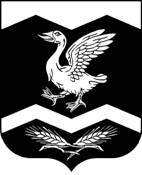 КУРГАНСКАЯ ОБЛАСТЬ КРАСНОМЫЛЬСКАЯ СЕЛЬСКАЯ ДУМАРЕШЕНИЕот «05» февраля 2021 года                                                                                                        №39с. КрасномыльскоеВ целях совершенствования механизмов управления и распоряжения имуществом, в соответствии с Гражданским кодексом Российской Федерации, Федеральным законом от 14.11.2002 № 161-ФЗ «О государственных и муниципальных унитарных предприятиях»,  Федеральным законом от 03.11.2006 № 174-ФЗ «Об автономных учреждениях», Федеральным законом от 06.10.2003 № 131-ФЗ «Об общих принципах организации местного самоуправления в Российской Федерации», Федеральным законом от 06.12.2011 № 402-ФЗ «О бухгалтерском учете», постановлением правительства РФ от 26.07.2010 № 538 "О порядке отнесения имущества автономного или бюджетного учреждения к категории особо ценного движимого имущества", Приказом Министерства экономического развития РФ от 20.05.2015 № 299 "Об утверждении Федерального стандарта оценки "Требования к отчету об оценке (ФСО № 3)", приказом Министерства финансов Российской Федерации от 01.12.2010 № 157н «Об утверждении Единого плана счетов бухгалтерского учета для органов государственной власти (государственных органов), органов местного самоуправления, органов управления государственными внебюджетными фондами, государственных академий наук, государственных (муниципальных) учреждений и Инструкции по его применению», приказом Министерства финансов Российской Федерации от 13.10.2003  № 91н «Об утверждении Методических указаний по бухгалтерскому учету основных средств», приказом Министерства финансов Российской Федерации от 30.03.2001 № 26н «Об утверждении Положения по бухгалтерскому учету «Учет основных средств» ПБУ 6/01, Уставом Красномыльского сельсовета Шадринского района Курганской области и иными нормативными правовыми актами, регулирующими порядок ведения бухгалтерского учета основных средств, Красномыльская сельская Дума,РЕШИЛА:1. Утвердить положение «О порядке списания муниципального имущества, находящегося в муниципальной собственности муниципального образования Красномыльского сельсовета Шадринского района Курганской области» согласно приложению, к настоящему решению.2. Настоящее решение обнародовать на стенде информации в здании Администрации Красномыльского сельсовета и разместить на официальном сайте муниципального образования Красномыльского сельсовета Шадринского района в сети «Интернет».3. Настоящее решение вступает в силу со дня его подписания.Председатель Красномыльской сельской                                                    Л. М. ОплетаеваГлава Красномыльского сельсовета				   	    Г. А. Стародумоваположение о порядке списания муниципального имущества, находящегося в муниципальной собственности муниципального образования КРАСНОМЫЛЬСКОГО СЕЛЬСОВЕТА Шадринского района Курганской области	I. Общие положения	1. Положение о порядке списания имущества, находящегося в муниципальной собственности муниципального образования Красномыльского сельсовета Шадринского района Курганской области (далее - Положение) определяет единый перечень мероприятий по списанию муниципального имущества муниципального образования Красномыльского сельсовета Шадринского района Курганской области в соответствии с законодательством Российской Федерации по учету основных средств. 	2. Действие настоящего Положения распространяется на объекты недвижимого, особо ценного и иного движимого имущества, являющегося муниципальной собственностью муниципального образования Красномыльского сельсовета Шадринского района Курганской области, закрепленного на праве хозяйственного ведения за муниципальными унитарными предприятиями и на праве оперативного управления за муниципальными учреждениями (автономными, бюджетными, казенными), а также на имущество, составляющее муниципальную казну. 	3. Настоящее Положение разработано в соответствии с Гражданским кодексом Российской Федерации, Федеральным законом от 14.11.2002 № 161-ФЗ «О государственных и муниципальных унитарных предприятиях»,  Федеральным законом от 03.11.2006 № 174-ФЗ «Об автономных учреждениях», Федеральным законом от 06.10.2003 № 131-ФЗ «Об общих принципах организации местного самоуправления в Российской Федерации», Федеральным законом от 06.12.2011 № 402-ФЗ «О бухгалтерском учете», постановлением правительства РФ от 26.07.2010 № 538 "О порядке отнесения имущества автономного или бюджетного учреждения к категории особо ценного движимого имущества", Приказом Министерства экономического развития РФ от 20.05.2015 № 299 "Об утверждении Федерального стандарта оценки "Требования к отчету об оценке (ФСО № 3)", приказом Министерства финансов Российской Федерации от 01.12.2010 № 157н «Об утверждении Единого плана счетов бухгалтерского учета для органов государственной власти (государственных органов), органов местного самоуправления, органов управления государственными внебюджетными фондами, государственных академий наук, государственных (муниципальных) учреждений и Инструкции по его применению», приказом Министерства финансов Российской Федерации от 13.10.2003  № 91н «Об утверждении Методических указаний по бухгалтерскому учету основных средств», приказом Министерства финансов Российской Федерации от 30.03.2001 № 26н «Об утверждении Положения по бухгалтерскому учету «Учет основных средств» ПБУ 6/01», Уставом Красномыльского сельсовета Шадринского района Курганской области и иными нормативными правовыми актами, регулирующими порядок ведения бухгалтерского учета основных средств.                                             	4. Муниципальное унитарное предприятие на праве хозяйственного ведения осуществляет списание недвижимого имущества с согласия собственника этого имущества, согласие оформляется в письменной форме на бланке сельсовета, а списание движимого имущества осуществляет самостоятельно, за исключением случаев, установленных законом или иными правовыми актами.	5. Автономные и бюджетные муниципальные учреждения без согласия учредителя не вправе распоряжаться недвижимым имуществом и особо ценным движимым имуществом, закрепленным за ним учредителем или приобретенным автономным учреждением за счет средств, выделенных ему учредителем на приобретение этого имущества. Списание движимого имущества, не включенного в состав особо ценного движимого имущества, автономные и бюджетные учреждения осуществляют самостоятельно на основании решения комиссии по списанию объектов основных средств (далее – комиссия балансодержателя) по поступлению и выбытию активов, оформленного в установленном порядке соответствующим первичным документом (Актом о списании).	Списание указанного имущества производится на основании приказа руководителя муниципального учреждения.	6. Казенные муниципальные учреждения не вправе отчуждать либо иным способом распоряжаться имуществом без согласия собственника имущества.	7. Для списания имущества, входящего в собственность Красномыльского сельсовета и находящегося в фактическом пользовании ссудополучателя и учреждений указанных в пунктах 4,5,6, ими направляется письменное обращение в Администрацию Красномыльского сельсовета о разрешении списания, с приложенными актами технического состояния в соответствии с пунктами 15, 22, 23 настоящего Положения.	8. Сроки полезного использования устанавливаются для каждого объекта основных средств, принимаемых к учету муниципальными унитарными предприятиями и муниципальными учреждениями, согласно Общероссийскому классификатору основных средств ОК 013-94 (ОКОФ)     (утв. постановлением Госстандарта РФ от 26.12.1994 № 359) и постановлению Правительства РФ от 01.01.2002 № 1 «О Классификации основных средств, включаемых в амортизационные группы», Постановление Совмина СССР от 22.10.1990 № 1072 "О единых нормах амортизационных отчислений на полное восстановление основных фондов народного хозяйства СССР"II. Основания для списания муниципального недвижимого, особо ценного движимого имущества и иного движимого имущества	9. Муниципальное имущество подлежит списанию в следующих случаях:	- физического или морального износа;	- негодности вследствие аварии, стихийных бедствий и иных чрезвычайных ситуаций;	- частичной ликвидации в связи со строительством, реконструкцией, модернизацией; 	- хищения, недостачи, порчи, выявленных при инвентаризации основных средств;	- в связи с полной или частичной физической утратой потребительских свойств, ветхостью, дефектностью;	- частичной ликвидации при выполнении работ по реконструкции;  	- в иных случаях, предусмотренных законодательством Российской Федерации.	10. Муниципальное имущество, относящееся к основным средствам, подлежит списанию лишь в тех случаях, когда восстановить его невозможно или экономически нецелесообразно.		11. Начисленная амортизация в размере 100% стоимости на объекты, которые пригодны для дальнейшей эксплуатации, не может служить основанием для их списания.III. Полномочия комиссии по списанию основных средств муниципальных унитарных предприятий, муниципальных учреждений (автономных, бюджетных, казенных)	12. Для определения целесообразности (пригодности) дальнейшего использования объекта основных средств, возможности и эффективности его восстановления, а также для оформления документации при выбытии указанных объектов, приказом руководителя организации создается постоянно действующая комиссия. В состав комиссии входят соответствующие должностные лица, в том числе главный бухгалтер и лица, на которых возложена ответственность за сохранность объектов муниципального имущества. 	Для участия в работе комиссии могут приглашаться представители инспекций, на которых в соответствии с законодательством возложены функции регистрации и надзора на отдельные виды имущества.	В случае отсутствия у организации работников, обладающих специальными знаниями, для участия в заседаниях комиссии по решению председателя комиссии могут приглашаться эксперты (экспертная организация). Эксперты (экспертная организация) включаются в состав комиссии на добровольной основе. (с экспертами заключается договор на проведение определенных действий)Эксперт, экспертная организация - обладающее специальными познаниями, опытом, квалификацией в области науки, техники, искусства или ремесла физическое лицо, в том числе индивидуальный предприниматель, либо юридическое лицо (работники юридического лица должны обладать специальными познаниями, опытом, квалификацией в области науки, техники, искусства или ремесла), которые осуществляют на основе договора деятельность по изучению и оценке предмета экспертизы, а также по подготовке экспертных заключений (далее - эксперт).	Экспертом не может быть лицо организации, на которое возложены обязанности, связанные с непосредственной материальной ответственностью за материальные ценности, исследуемые в целях принятия решения о списании муниципального имущества.	Положение о комиссии и ее состав утверждаются приказом руководителя организации. Таким приказом на комиссию могут быть возложены дополнительные полномочия, направленные на обеспечение использования муниципального имущества по целевому назначению, в том числе при проведении инвентаризации, а также при своевременной подготовке и принятии решений о списании муниципального имущества.Комиссию возглавляет председатель, который осуществляет общее руководство деятельностью комиссии, обеспечивает коллегиальность в обсуждении спорных вопросов, распределяет обязанности и дает поручения членам комиссии.Комиссия проводит заседания по мере необходимости.Заседание комиссии правомочно при наличии кворума, который составляет не менее двух третей членов состава комиссии	13. В компетенцию комиссии входит:- осмотр объекта основных средств, подлежащего списанию с использованием необходимой технической документации, а также данных бухгалтерского учета; - установление целесообразности (пригодности) дальнейшего использования объекта основных средств, возможности и эффективности его восстановления;- установление причин списания объекта основных средств (физический и моральный износ, нарушение условий эксплуатации, аварии, стихийные бедствия и иные чрезвычайные ситуации);- выявление лиц, по вине которых произошло преждевременное выбытие объекта основных средств, внесение предложений о привлечении этих лиц к ответственности, установленной законодательством;- определение возможности использования отдельных узлов, деталей, материалов выбывающего объекта и их оценка в соответствии с законом об оценочной деятельности;- составление акта на списание объекта основных средств, с указанием данных, характеризующих объект (год изготовления или постройки, дата принятия объекта к бухгалтерскому учету, время ввода в эксплуатацию, срок полезного использования, первоначальная стоимость и сумма начисленной амортизации, проведенные переоценки, ремонты, причины выбытия с их обоснованием, состояние основных частей, деталей, узлов). 	Акт подписывается всеми членами комиссии по списанию объекта основных средств и утверждается руководителем организации.	Заключение о невозможности дальнейшей эксплуатации муниципального имущества дают эксперты. Если квалификация (определённый уровень профессиональных требований) членов Комиссии позволяет сделать вывод о непригодности объекта к дальнейшей эксплуатации, решение (заключение) о необходимости списания принимается (экспертиза для списания не проводится) Комиссией самостоятельно. 	Комиссия по списанию муниципального имущества муниципального образования Красномыльского сельсовета принимает одно из следующих решений о использовании объектов, подлежащих списанию:		- Принимает решение о реализации в целом как имущества;	- Принимает решение о демонтаже;	- Принимает решение о ликвидации или утилизации.	Решение о реализации в целом как имущества выносится на рассмотрение Красномыльской сельской Думы. Реализует имущество Администрация Красномыльского сельсовета самостоятельно после снятия его с баланса по ходатайству руководителя муниципальной организации, или председателя Комиссии по списанию муниципального имущества муниципального образования Красномыльского сельсовета в соответствии с действующим законодательством РФ.	Демонтаж имущества производится на основании постановления Администрации Красномыльского сельсовета. Все детали, узлы и агрегаты разобранного и демонтированного имущества, пригодные для ремонта другого имущества, а также получаемые материалы (далее - материальные ценности), приходуются муниципальной организацией или учреждением, на чьем балансе находилось имущество, по соответствующим счетам в соответствии с правилами бухгалтерского учета, на основании постановления Администрации Красномыльского сельсовета.	В случае невозможности реализации материальных ценностей (когда указанные материальные ценности не используются муниципальной организацией для своих нужд), Комиссия принимает решение об их ликвидации или утилизации.	14. По результатам работы комиссии руководитель предприятия или учреждения направляет собственнику имущества обращение о списании муниципального имущества и документы, предусмотренные в пунктах 15, 22 настоящего Положения.IV. Порядок списания движимого и недвижимого имущества, закрепленного за учреждениями (предприятиями) на праве оперативного управления или хозяйственного ведения.	15. Списание муниципального движимого имущества, за исключением особо ценного движимого имущества, закрепленного за учреждениями (предприятиями) на праве оперативного управления или хозяйственного ведения, осуществляется балансодержателем самостоятельно при условии:- первоначальная стоимость списываемого имущества не превышает 50,0 тыс. руб.;	- приобретение муниципального движимого и недвижимого имущества, закрепленного на праве оперативного управления за муниципальными автономными учреждениями, а также особо ценного движимого имущества было осуществлено за счет средств от приносящей доход деятельности этими учреждениями.	Для получения разрешения на списание объекта недвижимости балансодержатель объекта направляет в Администрацию Красномыльского сельсовета следующие документы:	- обращение на списание объекта недвижимости;	- копию решения о создании постоянно действующей комиссии по подготовке и принятию решения о списании имущества;	- заключение специализированной организации о техническом состоянии подлежащего списанию объекта, подтверждающего невозможность дальнейшей эксплуатации и (или) неэффективность проведения восстановительного ремонта;   	- копию документа специализированной организации на осуществление соответствующей деятельности, заверенную организацией, составляющей техническое заключение (лицензию);	- акт надзорных служб (пожарной инспекции и др.), в случае пожара или других форс-мажорных обстоятельств, приведших к невозможности использования объекта.При списании недвижимого имущества дополнительно к перечисленным документам балансодержателем должна быть представлена информация об источнике средств для финансирования сноса объекта.16. При списании объектов недвижимого имущества (здания, сооружения) Администрация Красномыльского сельсовета создает комиссию по проверке технического состояния предлагаемых к списанию объектов основных средств с участием представителей Управления ЖКХ, ЭиС, пожарного надзора, при необходимости представителей организаций, обслуживающих объекты инженерной инфраструктуры, предназначенных для эксплуатации предлагаемого к списанию недвижимого имущества.17. Комиссией составляется акт проверки технического состояния предлагаемого к списанию имущества, в котором содержится подробное описание объекта недвижимости с указанием дефектов его конструктивных элементов. В акте должна быть отражена целесообразность списания объекта или мотивированный отказ в списании или реализации его в целом как имущества. Комиссия по списанию принимает одно из следующих решений о использовании объектов, подлежащих списанию:		- Принимает решение о реализации в целом как имущества;	- Принимает решение о демонтаже;	- Принимает решение о ликвидации или утилизации. 	Решение о реализации в целом как имущества выносится на рассмотрение Красномыльской сельской Думы. Реализует имущество Администрация Красномыльского сельсовета самостоятельно после снятия его с баланса по ходатайству руководителя муниципальной организации, или председателя Комиссии по списанию муниципального имущества муниципального образования Красномыльского сельсовета в соответствии с действующим законодательством РФ.	Демонтаж имущества производится на основании постановления Администрации Красномыльского сельсовета. Все детали, узлы и агрегаты разобранного и демонтированного имущества, пригодные для ремонта другого имущества, а также получаемые материалы (далее - материальные ценности), приходуются муниципальной организацией или учреждением, на чьем балансе находилось имущество, по соответствующим счетам в соответствии с правилами бухгалтерского учета, на основании постановления Администрации Красномыльского сельсовета.	В случае невозможности реализации материальных ценностей (когда указанные материальные ценности не используются муниципальной организацией для своих нужд, и от них отказываются другие муниципальные организации, по решению Комиссии по списанию муниципального имущества муниципального образования Красномыльского сельсовета), Комиссия по списанию муниципального имущества муниципального образования Красномыльского сельсовета принимает решение об их ликвидации или утилизации.	18. На основании представленных документов и акта проверки  комиссии, указанной в п. 16 принимается решение о списании объекта недвижимого имущества, которое оформляется постановлением Администрации Красномыльского сельсовета, и на основании постановления о списании имущества Администрация Красномыльского сельсовета готовит акт о списании имущества по форме № ОС-4 (кроме автотранспортных средств), либо акт о списании групп имущества по форме    № ОС-4б (кроме автотранспортных средств), либо акт о списании автотранспортных средств по форме № ОС-4а и исключает имущество из состава муниципальной казны.  19. Предприятие (учреждение) самостоятельно обращается в учреждения технической инвентаризации, экспертные специализированные организации за получением необходимых заключений и согласований.	20. Списанное движимое и недвижимое имущество подлежит исключению из реестра муниципальной собственности.	Основанием для исключения недвижимого имущества из реестра муниципальной собственности является постановление Администрации Красномыльского сельсовета, акт на списание, справка органа технической инвентаризации или другой нормативный акт.	21. Администрация Красномыльского сельсовета проводит работу по снятию списанного объекта с кадастрового учета и прекращению права муниципальной собственности. Муниципальные унитарные предприятия проводят работу по прекращению права хозяйственного ведения, а муниципальные учреждения - по прекращению права оперативного управления на списанный объект.V. Порядок списания особо ценного движимого имущества и иного движимого имущества 	22. Для получения разрешения на списание особо ценного движимого имущества и иного движимого имущества в Администрацию Красномыльского сельсовета муниципальные учреждения направляют следующие документы:- обращение на списание муниципального имущества с указанием перечня списываемого имущества;- копия приказа о создании комиссии по списанию;- копия приказа на списание имущества с указанием перечня списываемого имущества;- составленный комиссией акт проверки технического состояния объектов, подлежащих списанию, в случае необходимости;- акты о списании основных средств, утвержденные Приказом Минфина РФ от 30.03.2015 № 52-н н на соответствующие объекты;- копия технического паспорта и свидетельства о регистрации транспортного средства;- техническое заключение независимого специалиста, указанного в п. 23 о непригодности имущества к дальнейшей эксплуатации;- копию документа независимого специалиста на осуществление соответствующей деятельности, заверенную организацией, составляющей техническое заключение.При списании особо ценного движимого имущества и иного движимого имущества (в том числе и автотранспорта), выбывшего вследствие:- аварии, стихийного бедствия, иных чрезвычайных ситуаций - прилагается копия акта, составленная уполномоченной организацией;- хищения, утраты или порчи – прилагаются документы, подтверждающие факт хищения, утраты или порчи имущества (постановление о возбуждении уголовного дела либо об отказе в возбуждении уголовного дела, объяснительные записки руководителя и материально-ответственных лиц организации или лица, которому муниципальное имущество передано, о факте хищения, утраты или порчи имущества), копию постановления о прекращении уголовного дела, либо копию постановления об отказе в возбуждении уголовного дела, либо копию постановления (протокола) об административном правонарушении, либо письмо о принятых мерах в отношении виновных лиц, допустивших повреждение имущества, копию постановления или приговора суда по факту умышленного уничтожения, порчи, хищения имущества (при их наличии).	23. Для списания основных средств, пришедших в негодность, необходимо наличие заключения независимого эксперта о состоянии основных средств с указанием конкретных причин выхода из строя объекта (повлекших утрату эксплуатационных качеств). 24. На основании предоставленных документов Администрация Красномыльского сельсовета выносит решение о согласовании списания объектов основных средств либо о мотивированном отказе в согласовании списания в течении 30 дней и направляет его заявителю.Отказ по вопросу списания может быть дан в случаях:- реорганизации, ликвидации, изменения правового положения организации вследствие перехода права собственности на ее имущество к другому собственнику муниципального имущества;- наличия значительной остаточной стоимости объектов;- возможности дальнейшего использования объектов;- наличия обременений, связанных с объектом;- несоответствия документов, представленных организацией установленным требованиям;- наличия иных существенных причин.	25.  Решение о списании особо ценного движимого имущества и иного движимого имущества, оформляется постановлением Администрации Красномыльского сельсовета.	26. Списание особо ценного движимого имущества автономными и бюджетными учреждениями, иного движимого имущества казенными учреждениями, а также разборка, демонтаж, ликвидация без согласия собственника, не допускаются.Списанное особо ценное движимое имущество подлежит исключению из реестра муниципальной собственности.	Основанием для исключения особо ценного движимого имущества из реестра муниципальной собственности является постановление Администрации Красномыльского сельсовета, акт на списание, акт ликвидации, либо разборки (демонтажа).VI. Порядок ликвидации списанных объектов основных средств	27. После получения согласия на списание имущества балансодержатель обязан в течении 30 дней отразить списание муниципального имущества в бухгалтерском учете.28. После отражения списания в бухгалтерском учете балансодержатель обязан:- снять с учета в соответствующих службах списанные основные средства, подлежащие учету и регистрации;- произвести демонтаж, ликвидацию основных средств;- оприходовать ценности, поступившие от выбытия основных средств по соответствующим счетам с отражением в бухгалтерском учете.-  детали, узлы и агрегаты разобранного оборудования, пригодные для ремонта других объектов, а также материалы, полученные от ликвидации основных средств, оприходовать как лом или утиль по цене возможного использования или реализации;- предоставить в Администрация Красномыльского сельсовета копии документов, подтверждающие факт сдачи лома драгоценных, цветных и черных металлов в организации, осуществляющие данный вид деятельности.VII. Заключительные положения	29. В отношении иного движимого муниципального имущества, закрепленного за муниципальными учреждениями (автономными, бюджетными) на праве оперативного управления и движимого имущества, закрепленного за муниципальными унитарными предприятиями на праве хозяйственного ведения, списанного самостоятельно, балансодержатель представляет в Администрацию Красномыльского сельсовета перечень такого имущества, с указанием инвентарного номера (при наличии), наименования объекта, года ввода в эксплуатацию, балансовой, остаточной стоимости  и  причин списания.	30. В случаях нарушения настоящего Положения при списании имущества муниципального унитарного предприятия, муниципального учреждения (автономного, бюджетного, казенного), а также имущества муниципальной казны виновные в этом лица привлекаются к ответственности, установленной действующим законодательством.	31. В случае получения денежных средств от реализации списанного имущества, такие денежные средства направляются в доход районного бюджета. Выручка от реализации списанного имущества отражается на лицевом счете администратора доходов.Председатель Красномыльской сельской                                                    Л. М. ОплетаеваГлава Красномыльского сельсовета				   	    Г. А. СтародумоваОб утверждении положения «О порядке списания муниципального имущества, находящегося в муниципальной собственности муниципального образования Красномыльского  сельсовета Шадринского района Курганской области»Приложение к решению Красномыльского сельской Думы от 05.02.2021 года № 39 «Об утверждении положения «О порядке списания муниципального имущества, находящегося в муниципальной собственности муниципального образования Красномыльского сельсовета Шадринского района Курганской области»